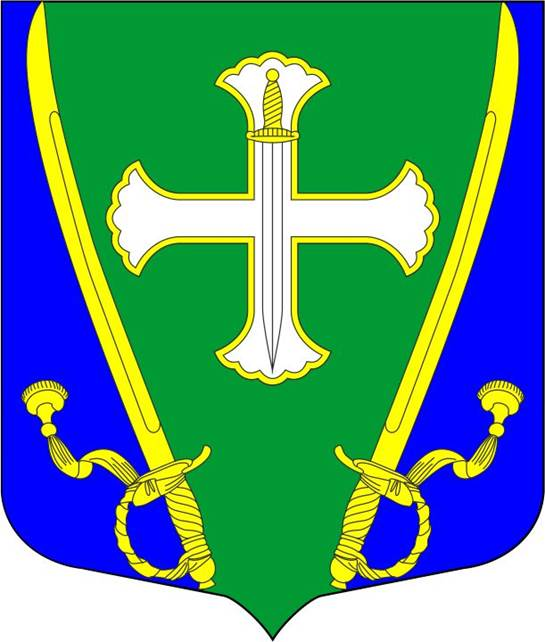 МЕСТНАЯ АДМИНИСТРАЦИЯ МУНИЦИПАЛЬНОГО ОБРАЗОВАНИЯМУНИЦИПАЛЬНЫЙ ОКРУГ СЕМЕНОВСКИЙБольшой Казачий пер., д.5-7, Санкт-Петербург, 191180, тел/факс (812)7648953, 7649689, 
e-mail:  ma@mosemenovskiy.ru    https://семеновский.рфОКПО 50009354 ОГРН 1037851018270 ИНН 7826029158 КПП 783801001ПОСТАНОВЛЕНИЕ № 02-03/___Санкт - Петербург 				          	                	            26 декабря 2020 года«Об утверждении Порядка и сроков составления проекта местного бюджета Муниципального образования муниципальный округ Семеновский»В соответствии с требованиями статьи 184 Бюджетного кодекса Российской Федерации, Местная администрация муниципального образования муниципальный округ Семеновский,ПОСТАНОВЛЯЕТ: 	1. Утвердить Порядок и сроки составления проекта местного бюджета Муниципального образования муниципальный округ Семеновский, согласно приложению к настоящему Постановлению.2. Опубликовать настоящее распоряжение на официальном сайте: семеновский.рф.3. Контроль за исполнением настоящего распоряжения оставляю за собой.Глава Местной администрацииМО МО Семеновский                                                                                       С.А. ЛаптевПриложение к Постановлению МА МО МО Семеновский № 02-03/___                                                                                                                                                              от «__»_______2020Порядок и сроки составления проекта местного бюджета Муниципального образования муниципальный округ Семеновский1.Общие положения1.1. Настоящий Порядок составления проекта местного бюджета Муниципального образования Санкт-Петербурга муниципальный округ Семеновский (далее – Порядок) разработан в соответствии с требованиями статьи 184 Бюджетного Кодекса Российской Федерации.1.2. Порядок регламентирует процедуру составления проекта местного бюджета внутригородского муниципального образования Санкт-Петербурга муниципальный округ Семеновский (далее – проект местного бюджета) в целях обеспечения системности планирования и установления единого порядка формирования основных параметров местного бюджета.1.3. Проект местного бюджета составляется в соответствии с действующим на момент начала разработки проекта налоговым и бюджетным законодательством.1.4. Основные понятия и термины, применяемые в настоящем Порядке, используются в соответствии с определениями, установленными Бюджетным кодексом Российской Федерации.2. Сведения, необходимые для составления проекта местного бюджета2.1. Составление проекта местного бюджета основывается на:- положениях послания Президента Российской Федерации Федеральному Собранию Российской Федерации, определяющих бюджетную политику (требования к бюджетной политике) в Российской Федерации;- основных направлениях бюджетной политики Российской Федерации (основных направлениях бюджетной политики субъектов Российской Федерации, основных направлениях бюджетной политики муниципальных образований);- прогнозе социально-экономического развития внутригородского муниципального образования Санкт-Петербурга муниципальный округ Семеновский (далее – муниципальное образование);- бюджетном прогнозе (проекте бюджетного прогноза, проекте изменений бюджетного прогноза) на долгосрочный период;- муниципальных программах (проектах муниципальных программ, проектах изменений указанных программ).3. Составление проекта местного бюджета3.1. Проект местного бюджета составляется на основе прогноза социально-экономического развития муниципального образования в целях финансового обеспечения расходных обязательств.Проект решения о местном бюджете должен содержать основные характеристики местного бюджета (общий объем доходов бюджета,  общий объем расходов бюджета, дефицит (профицит) бюджета), а также иные показатели, установленные Бюджетным кодексом Российской Федерации, нормативными правовыми актами Муниципального Совета Муниципального образования муниципальный округ Семеновский (далее – Муниципальный Совет) (кроме решений о местном бюджете).3.2. Проект местного бюджета составляется и утверждается сроком на один год (на очередной финансовый год) и включает в себя:- перечень главных администраторов доходов местного бюджета;- перечень главных администраторов источников финансирования дефицита местного бюджета;-  распределение бюджетных ассигнований по разделам, подразделам, целевым статьям, группам и подгруппам видов расходов классификации расходов на очередной финансовый год, а также по разделам и подразделам классификации расходов бюджетов в случаях, установленных соответственно Бюджетным кодексом Российской Федерации, муниципальными правовыми актами Муниципального Совета;- ведомственная структура расходов бюджета на очередной финансовый год;- общий объем бюджетных ассигнований, направляемых на исполнение публичных нормативных обязательств;- объем межбюджетных трансфертов, получаемых из других бюджетов и (или) предоставляемых другим бюджетам бюджетной системы Российской Федерации в  очередном финансовом году;- источники внутреннего финансирования дефицита местного бюджета на очередной финансовый год;- верхний предел муниципального долга по состоянию на 01 января года, следующего за очередным финансовым годом, с указанием, в том числе верхнего предела обязательств по муниципальным гарантиям;- предельный объем муниципального долга по состоянию на 01 января на очередной финансовый год;- иные показатели местного бюджета, установленные действующим законодательством, нормативными правовыми актами Муниципального Совета.3.3. Решением о местном бюджете может быть предусмотрено использование доходов бюджета по отдельным видам (подвидам) неналоговых доходов, предлагаемых отражению в бюджете, начиная с очередного финансового года, на цели, установленные решением о местном бюджете, сверх соответствующих бюджетных ассигнований и (или) общего объема расходов местного бюджета.3.4. Местная администрация Муниципального образования муниципальный округ Семеновский (далее – Местная администрация) приступает к составлению проекта местного бюджета не позднее 01 октября года, предшествующего очередному финансовому году.3.5. Решение о начале работы над составлением проекта местного бюджета на очередной финансовый год принимается постановлением  Местной администрации.4. Документы и материалы, представляемые в Муниципальный Совет одновременно с проектом местного бюджетаОдновременно с проектом местного бюджета в Муниципальный Совет представляются:- предварительные итоги социально-экономического развития муниципального образования за истекший период текущего финансового года и ожидаемые итоги социально-экономического развития территории муниципального образования за текущий финансовый год;-основные направления бюджетной политики Российской Федерации (основные направления бюджетной политики субъектов Российской Федерации, основные направления бюджетной политики муниципальных образований);-прогноз социально-экономического развития муниципального образования;- утвержденный среднесрочный финансовый план;- пояснительная записка к проекту бюджета;- верхний предел муниципального внутреннего долга на 1 января года, следующего за очередным финансовым годом;- предельный объем муниципального долга по состоянию на 01 января на очередной финансовый год;- оценка ожидаемого исполнения бюджета на текущий финансовый год;- отчет об ожидаемом исполнении каждой муниципальной (или ведомственно-целевой) программы, реализуемой за счет средств местного бюджета, финансирование которой осуществлялось в текущем финансовом году;- в случае утверждения решением о местном бюджете распределения бюджетных ассигнований по муниципальным (или ведомственно-целевым) программам и непрограммным направлениям деятельности к проекту решения о местном бюджете представляются паспорта муниципальных (или ведомственно-целевых) программ;- иные документы и материалы, в том числе электронная копия проекта решения о местном бюджете со всеми приложениями;- предложенные Муниципальным Советом, органом внешнего муниципального финансового контроля проекты бюджетных смет указанных органов, представляемые в случае возникновения разногласий с финансовым органом в отношении указанных бюджетных смет;- реестры источников доходов местного бюджета бюджетной системы Российской Федерации.5. Внесение проекта решения о местном бюджете на рассмотрение Муниципального СоветаМестная администрация вносит на рассмотрение Муниципального Совета проект решения о местном бюджете не позднее 15 ноября текущего года. Одновременно с проектом решения о местном бюджете в Муниципальный Совет представляются документы и материалы, указанный в пункте 4 настоящего Порядка.